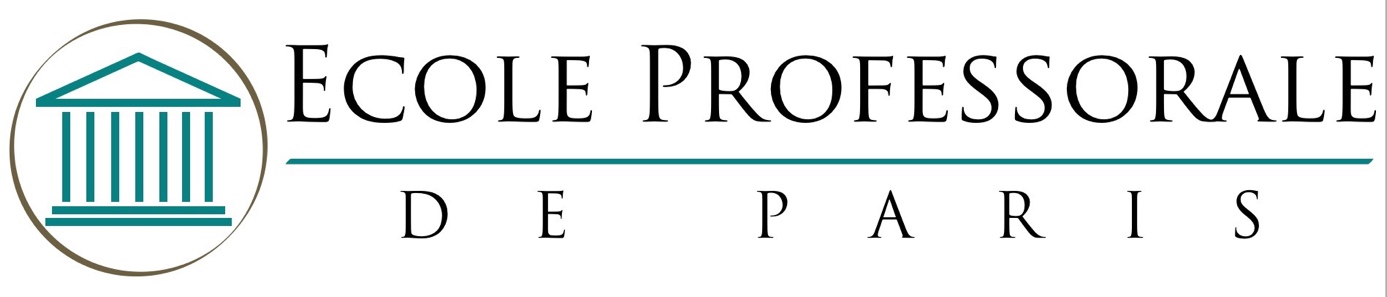 Cours de M. Christian Jambet« L’âme humaine selon saint Augustin dans La Trinité (De Trinitate) »Saint Augustin a rédigé son ouvrage intitulé La Trinité (De Trinitate) de l’an 399 à l’an 419. Tout entier consacré à la compréhension rationnelle du dogme de la Trinité, du Dieu un et trine (Deus-Trinitas, Dieu-Trinité, Unitas Trinitas, Unité Trinité), cet ouvrage, composé de quinze livres, présente le dogme théologique de l’unité et de l’égalité des Personnes divines et il en expose l’interprétation dialectique. Cet ouvrage n’est pas moins remarquable par l’analyse que saint Augustin nous offre des analogies que la Trinité possède dans la création : selon lui, la nature métaphysique de l’être divin possède nécessairement une ressemblance, un reflet dans le monde des créatures. Ces similitudes se trouvent dans tous les êtres, où elles sont plus ou moins fortes ou faibles. C’est dans l’homme qu’il convient de rechercher la similitude la plus forte entre la Trinité divine et son image. Tout l’ouvrage est une ample méditation de l’enseignement de la Révélation qui dit que Dieu a fait l’homme à son image et à sa ressemblance (Genèse, I, 26). L’homme tout entier est l’image de Dieu, et saint Augustin montre ce que sont les analogies de la Trinité dans l’homme extérieur, puis dans l’homme intérieur. Nous étudierons certains des textes consacrés à l’âme spirituelle de l’homme, qui recèle une analogie avec la Trinité, analogie permettant l’accès à une connaissance de l’Être absolu et à l’amour salvateur de Dieu. La connaissance de l’âme par elle-même : le « cogito » augustinien, l’unité foncière de l’âme. La trinité : mémoire, intelligence et volonté (Livre X)La trinité de l’homme extérieur et son insuffisance (Livre XI). Science et sagesse : le mariage symbole de la vie de l’âme. La chute de l’âme vers la vie bestiale (Livre XII).L’âme image de Dieu, la participation à la sagesse de Dieu (Livre XIV) Le sommet de la vie psychique comme voie vers la connaissance « en miroir et par énigme » de la Trinité (Livre XV). L’édition de référence est celle-ci : La Trinité Livres I-VII Première partie : Le mystère. Livres VIII-XV Deuxième partie : Les images. Œuvres de saint Augustin, vol. 15-16, Bibliothèque augustinienne, Paris, Desclée de Brouwer, 1955. 